Agency overviewThe Planning, Industry and Environment Cluster brings together the functions from the former Planning & Environment and Industry Clusters.The new Cluster will drive for greater levels of integration and efficiency across key areas such as long term planning, precincts, housing, property, infrastructure priorities, open space, the environment, our natural resources – land, water, mining – energy, and growing our industries. In particular, there will be a redoubling of emphasis on regional NSW.Primary purpose of the roleCoordinate and implement delivery of high quality and cost effective operational community engagement strategies and approaches that promote awareness of community engagement programs and optimise program outcomes in response to identified customer needs.Key accountabilitiesCoordinate the delivery of high quality and cost effective community engagement strategies and approaches that promote regional community engagement programs optimised for identified customer needs for Threatened SpeciesProvide advice and direction as to commercially viable and marketable community engagement strategies and approaches that proactively position the Environment, Energy & Science as a leader in community engagement and facilitate enhanced participation in the SoS program.Manage and drive the development and implementation of community engagement strategies and approaches to meet and deliver on priority regional and state-wide program outcomes.  Review, evaluate and measure ongoing effectiveness and make recommendations for improvement.Influence effective community engagement program design and delivery by researching and identifying the specific issues, needs and interests of target audiences through timely and relevant consultation mechanisms.Identify and recommend pertinent issues impacting on future community engagement strategies, approaches and programming.Provide technical input into the accurate and timely preparation of reports, submissions, briefing notes and ministerial correspondence on a range of issues including contentious or politically sensitive issues often involving significant financial implications and government credibility.  Ensure documentation is drafted in accordance with government protocols.Provide advice and make recommendations to management on the development and implementation of effective and high quality regional community engagement strategies, initiatives and programs.Support effective project management of multidisciplinary teams by preparing and submitting high quality project plans and briefs to management, organising priorities, resource management, ongoing monitoring of milestone achievement, standards and committee outcomes, project evaluation and drafting and presenting of timely status reports, and project delivery within scope, budget and timeframes.Key challengesEnlisting the cooperation of key internal and external stakeholders in a politically and socially sensitive context to ensure positive community engagement outcomes.Understanding the complexities of impacting issues in the operating context and developing, recommending and implementing innovative and conceptual practical solutions.Developing and maintaining an awareness of customer needs and expectations, and adapting programs so that they engage a diverse range of customers.Developing effective methods to measure, evaluate and review engagement strategies and outcomesKey relationshipsRole dimensionsDecision makingThe role operates with some level of autonomy within the context of their agreed work plan and makes decisions within the limits of delegated authority.  The role is accountable for the delivery of assigned work and is directed by its supervisor/manager on work priorities, complex issues and all matters requiring a higher authority to determine and resolve issues.Reporting lineThe role reports to the allocated Manager.Direct reportsNil.Budget/ExpenditureNil.Essential requirementsCurrent Australian Drivers licence. Capabilities for the roleThe NSW Public Sector Capability Framework applies to all NSW public sector employees. The Capability Framework is available at www.psc.nsw.gov.au/capabilityframeworkCapability summaryBelow is the full list of capabilities and the level required for this role. The capabilities in bold are the focus capabilities for this role. Refer to the next section for further information about the focus capabilities.Focus capabilitiesThe focus capabilities for the role are the capabilities in which occupants must demonstrate immediate competence. The behavioural indicators provide examples of the types of behaviours that would be expected at that level and should be reviewed in conjunction with the role’s key accountabilities.ClusterPlanning, Industry & EnvironmentAgencyEnvironment, Energy and ScienceDivision/Branch/UnitBiodiversity and Conservation Division/Saving our SpeciesLocationVariousClassification/Grade/BandEnvironment Officer Class 9Role NumberGenericANZSCO Code225311PCAT Code1119192Date of ApprovalJune 2016Who       WhyInternalManagerEscalate issues, keep informed, advise and receive instructionsProvide administration support to Management Work TeamParticipate as a member to deliver the agency’s mission, strategies, plans and key priorities from a strategic planning perspectiveInternal ForumsEstablish co-operative working arrangements with other teams to ensure effective capture, sharing, and collation and informationRepresent the team on a range of forumsExternalKey External StakeholdersMaintain cooperative and productive working relationships including with landholders, resource managers and regulatory agencies, to ensure work undertaken is consistent with the needs and directions of the Region and the community.Work with volunteers and contractors to meet and deliver on agreed project outcomesRange of forums including committees and working groupsProvide representation, technical advice and informationNSW Public Sector Capability FrameworkNSW Public Sector Capability FrameworkNSW Public Sector Capability FrameworkCapability GroupCapability NameLevel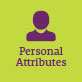 Display Resilience and CourageAdeptAct with IntegrityIntermediateManage SelfIntermediateValue DiversityAdept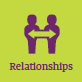 Communicate EffectivelyAdeptCommit to Customer ServiceAdeptWork CollaborativelyIntermediateInfluence and NegotiateIntermediate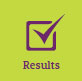 Deliver ResultsIntermediatePlan and PrioritiseAdeptThink and Solve ProblemsIntermediateDemonstrate AccountabilityIntermediate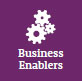 FinanceFoundationalTechnologyFoundationalProcurement and Contract ManagementFoundationalProject ManagementAdeptNSW Public Sector Capability FrameworkNSW Public Sector Capability FrameworkNSW Public Sector Capability FrameworkGroup and CapabilityLevelBehavioural IndicatorsPersonal AttributesValue DiversityAdeptSeek to promote the value of diversity for the organisationRecognise and adapt to individual differences and working stylesSupport initiatives that create an environment in which diversity is valuedRelationshipsCommunicate EffectivelyAdeptTailor communication to the audienceClearly explain complex concepts and arguments to individuals and groupsMonitor own and others’ non-verbal cues and adapt where necessaryCreate opportunities for others to be heardActively listen to others and clarify own understandingWrite fluently in a range of styles and formatsRelationshipsCommit to Customer ServiceAdeptTake responsibility for delivering high quality customer-focused servicesUnderstand customer perspectives and ensure responsiveness to their needsIdentify customer service needs and implement solutionsFind opportunities to co-operate with internal and external parties to improve outcomes for customersMaintain relationships with key customers in area of expertiseConnect and collaborate with relevant stakeholders within the communityRelationshipsInfluence and NegotiateIntermediateUtilise facts, knowledge and experience to support recommendationsWork towards positive and mutually satisfactory outcomesIdentify and resolve issues in discussion with other staff and stakeholdersIdentify others’ concerns and expectationsRespond constructively to conflict and disagreementsKeep discussion focused on the key issuesResultsPlan and PrioritiseAdeptTake into account future aims and goals of the team/unit and organisation when prioritising own and others’ workInitiate, prioritise, consult on and develop team/unit goals, strategies and plansAnticipate and assess the impact of changes, such as government policy/economic conditions, on team/unit objectives and initiate appropriate responsesEnsure current work plans and activities support and are consistent with organisational change initiativesEvaluate achievements and adjust future plans accordinglyBusiness EnablersProject ManagementAdeptPrepare clear project proposals and define scope and goals in measurable termsEstablish performance outcomes and measures for key project goals, and define monitoring, reporting and communication requirementsPrepare accurate estimates of costs and resources required for more complex projectsCommunicate the project strategy and its expected benefits to othersMonitor the completion of project milestones against goals and initiate amendments where necessaryEvaluate progress and identify improvements to inform future projects